Приложение к постановлениюадминистрации города от                    №  «Приложение 3к постановлениюадминистрации города от 17.03.2017 № 173 СХЕМАразмещения рекламных конструкцийпо ул. Маерчака в Железнодорожном районе города Красноярска масштаб 1:10000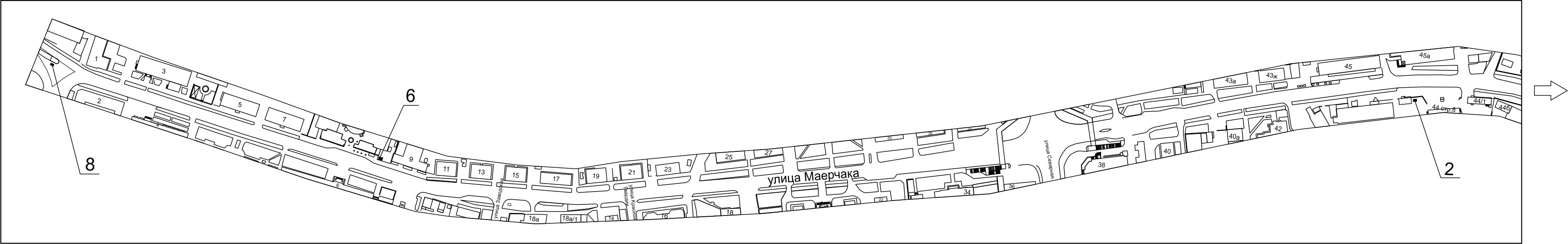 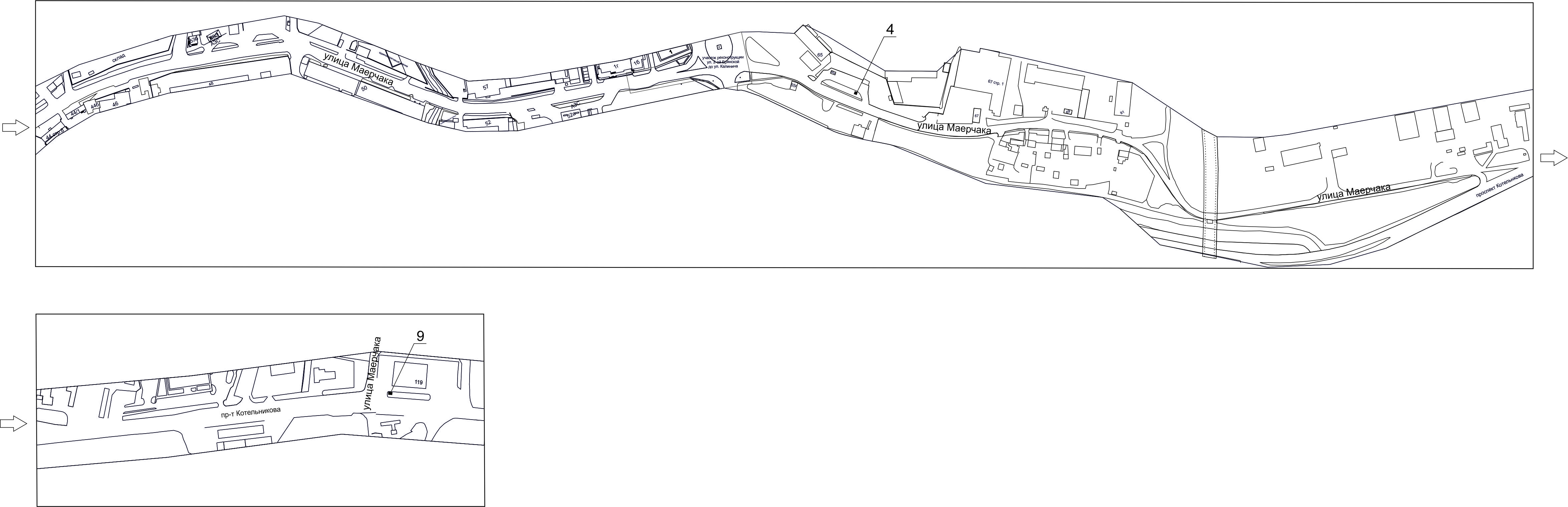 Примечания:Сведения о рекламных местах указываются в паспортах рекламных мест.».Номер на схемеАдрес рекламного местаТип конструкции2ул. Маерчака, 44щитовая конструкция с размером информационного поля 6,0 м x 3,0 м (щит) либо щитовая конструкция с размером информационного поля 6,0 м x 3,2 м с автоматической сменой изображения (призматрон)4ул. Маерчака, 65дрекламная конструкция, выполненная по индивидуальному проекту, с размером информационного поля 2,0 м х 5,5 м6ул. Маерчака, 6, на противоположной стороне дорогисветодиодный (электронный) экран с информационным полем размером 5,76 м х 2,88 м на железобетонном фундаменте, односторонний или двусторонний.Внешние габариты рекламной  панели составляют не более                   6,46 м x 3,93 м.Высота опоры от 4,5 м до 7,0 м, устанавливается под прямым углом к нижнему краю каркаса рекламной конструкции, может размещаться несимметрично относительно информационного поля со сдвигом в сторону проезжей части либо от нее.Опора выполняется из профиля прямоугольного или квадратного сечения размером не более               0,35 м х 0,35 м или круглой трубы диаметром до 0,325 м»8ул. Маерчака, 1, пересечение с ул. Республикищитовая конструкция с информационным полем размером                       3,7 м x 2,7 м (ситиборд), на железобетонном фундаменте, двусторонняя.Внешние габариты рекламной                 панели составляют не более                   4,4 м x 3,4 м.Высота опоры от 2,5 м до 4,0 м, устанавливается под прямым углом к нижнему краю каркаса рекламной конструкции, может размещаться несимметрично относительно информационного поля со сдвигом в сторону проезжей части либо от нее.  Опора выполняется из профиля прямоугольного или квадратного сечения размером не более                       0,35 м х 0,35 м или круглой трубы диаметром до 0,325 м»9ул. Маерчака, 119, выезд с автомойки «25 часов»щит (билборд) 6,0 м x 3,0 м либо призматрон 6,0 м x 3,0 мОтдельно стоящая на земле рекламная конструкция, состоящая из фундамента, каркаса, информационного поля.   Внешние габариты рекламной конструкции не более 6,4 м х 3,4 мВысота опоры 4,5 – 7,0 метров. Фундамент должен быть заглублен и не должен выступать над уровнем земли.                                                                             